3rd December 2019 – Carol Hindes Room, Les CotilsMoney Laundering Compliance Officer Workshop9am -11:30amWith the introduction of the revised AML/CFT framework, all specified businesses are now required to appoint a Money Laundering Compliance Officer to monitor compliance with their policies, procedures and controls to forestall, prevent and detect money laundering and terrorist financing.This interactive session will cover the functions and Commission’s expectations of the MLCO, how these differ from those of the MLRO and Compliance Officer, as well as looking at some of the challenges of the role and lessons that can be learnt from the GFSC’s recent enforcement cases.Business Risk Assessment 1012pm – 4:30pmWith the transitional provisions of the GFSC’s Financial Crime Handbook now in effect, the session will provide an interactive look at the purpose and methods of understanding and assessing the money laundering and terrorist financing risks to your business, including:How should your Business Risk Assessment be structured and what should it contain?Identifying and assessing money laundering and terrorist financing risk factors.What is ‘Risk Appetite’ and what is its purpose?Places for both sessions will be limited to help make them as interactive as possible.Presenters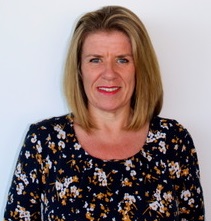 Cathy LloydCathy has worked in the Banking industry for over 30 years, holding roles in the UK, Jersey and Guernsey in both Sales and Relationship Management, and Compliance and Financial Crime.  Cathy is a fellow of the ICA, holds the Post Graduate Diploma in Financial Crime Compliance and is on the Committee of the Guernsey Association of Compliance Officers.  Over the course of her career Cathy has held various regulatory roles including Compliance Officer, MLRO, MLCO and has also been an Approved Person (CF11) with the UK’s FCA.Paul RobinsonPaul started his career at the GFSC as an Analyst in the Investment Business Division in 2009.  Paul subsequently worked for six and a half years in the Financial Crime Division, the last four as the Assistant Director focussed on financial crime policy.  Paul’s primary responsibility prior to leaving the GFSC was the rewriting of the Commission’s Handbooks on Countering Financial Crime and Terrorist Financing, published in final form in March 2019.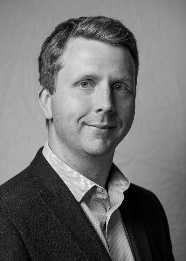 